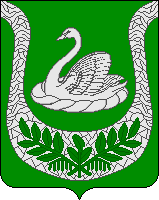 Администрация муниципального образования«Фалилеевское сельское поселение»муниципального образования«Кингисеппский муниципальный район»Ленинградской областиПОСТАНОВЛЕНИЕот  20.02.2021 г №  18О внесении измененияВ постановление № 3 от 13.01.2021 г«Об утверждении  норматива   стоимости                               1кв.м  общей  площади жилья в МО«Фалилеевское  сельское поселение»на 1 квартал     2021 года»         В связи с технической ошибкой, администрация ПОСТАНОВЛЯЕТ1. Внести изменения в постановление № 3 от 13.01.2021 г «Об утверждении  норматива   стоимости  1кв.м  общей  площади жилья в МО «Фалилеевское  сельское поселение» на 1 квартал  2021 года.1.1  В  преамбуле слова «в сельской местности» заменить словами «на сельских территориях».1.2. В приложении № 1 слова «в сельской местности» заменить словами «на сельских территориях». 3.Опубликовать  настоящее  постановление  на официальном   сайте  администрации  муниципального образования «Фалилеевское сельское поселение» в сети «Интернет». 4. Контроль  за исполнением  данного  постановления  оставляю за  собой.   Главы администрации  МО «Фалилеевское сельское поселение»:                                        С.Г.ФилипповаИсп. Я.Б.БадунТел  8-813-7566466